AKTUALIZACE č.       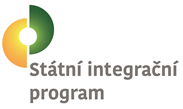 Datum zpracování: ………..Individuální integrační plán č. 	…Jméno a datum narození oprávněných osob:	…Celková částka na zajištění integračních služeb na celé období plnění IIPPoskytovatel integračních služeb:	název organizaceJméno a příjmení zpracovatele/ky:	…a kontakt:		…Podpis odpovědného pracovníka SUZ:				………………………………………………Podpis oprávněné osoby (u rodiny podpis všech zletilých členů):	………………………………………Za poskytovatele integračních služeb zpracoval/-a:			………………………………………Podpis tlumočníka:								………………………………………S výjimkou asistence a tlumočení je možné rozpočet oprávněné osoby čerpat až po autorizaci dokumentu OAMP.Za Ministerstvo vnitra ČR – OAMP tuto aktualizaci autorizoval:	………………………………………DŮVOD AKTUALIZACEPopis změn v průběhu realizace IIP, které vedly k jeho aktualizaci (např. narození nového člena, odůvodněná změna v plánech klienta…)Popis změn v průběhu realizace IIP, které vedly k jeho aktualizaci (např. narození nového člena, odůvodněná změna v plánech klienta…)BYDLENÍPopis změn, respektive beze změny oproti schválenému IIP.Popis změn, respektive beze změny oproti schválenému IIP.ZAMĚSTNÁNÍPopis změn, respektive beze změny oproti schválenému IIP.Popis změn, respektive beze změny oproti schválenému IIP.VZDĚLÁVÁNÍPopis změn, respektive beze změny oproti schválenému IIP.Popis změn, respektive beze změny oproti schválenému IIP.SOCIÁLNÍ OBLASTPopis změn, respektive beze změny oproti schválenému IIP.Popis změn, respektive beze změny oproti schválenému IIP.ZDRAVÍPopis změn, respektive beze změny oproti schválenému IIP.Popis změn, respektive beze změny oproti schválenému IIP.TLUMOČENÍ a PŘEKLADYPopis změn, respektive beze změny oproti schválenému IIP.Popis změn, respektive beze změny oproti schválenému IIP.